No mês de abril realizou-se  encontros de acordo com o planejamento,   para execução das atividades complementares.Responsável Técnico:-------------------------------------------Francineuma Alves de SousaAssistente SocialCRESS 63167                                                           RELATÓRIOS DE ATIVIDADES                                                           RELATÓRIOS DE ATIVIDADES                                                           RELATÓRIOS DE ATIVIDADES                                                           RELATÓRIOS DE ATIVIDADESÓRGÃO EXECUTOR:Associação dos Legionários de CristoCOMPLEXIDADE DA PROTEÇÃO SOCIAL: BÁSICACOMPLEXIDADE DA PROTEÇÃO SOCIAL: BÁSICACOMPLEXIDADE DA PROTEÇÃO SOCIAL: BÁSICAMÊS DE REFERÊNCIA: ABRILMÊS DE REFERÊNCIA: ABRILMÊS DE REFERÊNCIA: ABRILDescrição do Serviço/ BenefícioPúblico AlvoNº de AtendidosNº de AtendidosDescrição do Serviço/ BenefícioPúblico AlvoPrograma Ação Jovem  Adolescentes / JovensProgramada15Programa Ação Jovem  Adolescentes / JovensExecutada06QUANTITATIVO DE AÇÕESQUANTITATIVO DE AÇÕESQUANTITATIVO DE AÇÕESTOTALAtendimento Individual 04Pessoa/Família Acompanhada-Grupos Socioeducativos-Visita Domiciliar-Elaboração de Planejamento de Atendimento/Acompanhamento (PIA)-Campanha Socioeducativa-Recepção/acolhida/ orientações/informações (pessoalmente, via telefone, mídias sociais)10Discussão e articulação de casos04Busca Ativa-
EncaminhamentosRealização de Cadastro Único Realização de Cadastro Único -
EncaminhamentosAtualização de Cadastro Único Atualização de Cadastro Único -
EncaminhamentosBenefício de Prestação Continuada-BPCBenefício de Prestação Continuada-BPC-
EncaminhamentosCRASCRAS-
EncaminhamentosSCFV – Crianças e AdolescentesSCFV – Crianças e Adolescentes-
EncaminhamentosCentro de Convivência do Idoso - CCICentro de Convivência do Idoso - CCI-
EncaminhamentosCREASCREAS-
EncaminhamentosRede (CAPS, Saúde, Educação, Conselho Tutelar, entre outros)Rede (CAPS, Saúde, Educação, Conselho Tutelar, entre outros)-ReuniõesRede Socioassistencial Direta – Secretaria de Desenvolvimento SocialRede Socioassistencial Direta – Secretaria de Desenvolvimento Social-ReuniõesRede Socioassistencial IndiretaRede Socioassistencial Indireta-ReuniõesRede Intersetorial (Caps, Saúde, Educação, Conselho Tutelar, entre outros)Rede Intersetorial (Caps, Saúde, Educação, Conselho Tutelar, entre outros)-ReuniõesEquipe Específica do ServiçoEquipe Específica do Serviço-DESCRIÇÃO DAS AÇÕES EXECUTADASDESCRIÇÃO DAS AÇÕES EXECUTADASAÇÃO: Busca AtivaAÇÃO: Busca AtivaExecução: AbrilLocal: Programa Ação JovemPúblico Alvo/Participantes: Adolescentes / JovensPúblico Alvo/Participantes: Adolescentes / JovensNúmero de Convocados: 15             Número de Presentes: 06Materiais Utilizados: Computador, telefone.Materiais Utilizados: Computador, telefone.Descrição: Verificação no sistema, não houve jovens para serem inseridos através do Programa  Ação Jovem. Descrição: Verificação no sistema, não houve jovens para serem inseridos através do Programa  Ação Jovem. Resultados Alcançados: Não há adolescentes / jovens novos a serem inseridos.Resultados Alcançados: Não há adolescentes / jovens novos a serem inseridos.Pontos Facilitadores: Material de fácil acesso.Pontos Facilitadores: Material de fácil acesso.Pontos Dificultadores: Ausência de  adolescentes/jovens.  Pontos Dificultadores: Ausência de  adolescentes/jovens.  Registro Fotográfico: 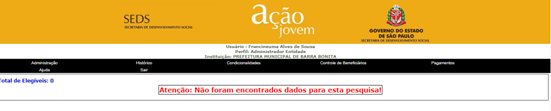 Registro Fotográfico: DESCRIÇÃO DAS AÇÕES EXECUTADASDESCRIÇÃO DAS AÇÕES EXECUTADASAÇÃO:Jovens de negócios:Doze conselhos para menores de dezoito anosAÇÃO:Jovens de negócios:Doze conselhos para menores de dezoito anosData: 13/04/2023Local: Programa Ação JovemPúblico Alvo/Participantes: Adolescentes / JovensPúblico Alvo/Participantes: Adolescentes / JovensNúmero de Convocados: 15             Número de Presentes: 02Materiais Utilizados: Computador ou celularMateriais Utilizados: Computador ou celularDescrição: Documentários jovens de negócios, é um canal no youtube criado pelo jovem Breno Perrucho,  o objetivo do canal é trazer conhecimento sobre negócios e investimentos de uma forma democrática e didática.No primeiro documentário o tema abordado foi os 12 conselhos para menores de 18 anos. No vídeo "12 Conselhos para menores de 18 anos", apresenta 12 conselhos valiosos para jovens menores de 18 anos que buscam orientação e dicas para lidar com as demandas e desafios desta fase da vida. Os conselhos abrangem áreas como relacionamentos, estudos, carreira, finanças e saúde mental, entre outras. Procura fornecer conselhos práticos e realistas que possam ajudar os jovens a crescerem e se desenvolverem de maneira saudável e equilibrada. Como atividade os adolescentes realizaram breve relato do entendimento do documentário para ser entregue no encontro sócio educativo.Descrição: Documentários jovens de negócios, é um canal no youtube criado pelo jovem Breno Perrucho,  o objetivo do canal é trazer conhecimento sobre negócios e investimentos de uma forma democrática e didática.No primeiro documentário o tema abordado foi os 12 conselhos para menores de 18 anos. No vídeo "12 Conselhos para menores de 18 anos", apresenta 12 conselhos valiosos para jovens menores de 18 anos que buscam orientação e dicas para lidar com as demandas e desafios desta fase da vida. Os conselhos abrangem áreas como relacionamentos, estudos, carreira, finanças e saúde mental, entre outras. Procura fornecer conselhos práticos e realistas que possam ajudar os jovens a crescerem e se desenvolverem de maneira saudável e equilibrada. Como atividade os adolescentes realizaram breve relato do entendimento do documentário para ser entregue no encontro sócio educativo.Resultados Alcançados: Interesse dos adolescentes. Resultados Alcançados: Interesse dos adolescentes. Pontos Facilitadores: Conteúdo de fácil acesso.Pontos Facilitadores: Conteúdo de fácil acesso.Pontos Dificultadores: Ausência de adolescentes/jovens.  Pontos Dificultadores: Ausência de adolescentes/jovens.  Registro Fotográfico: 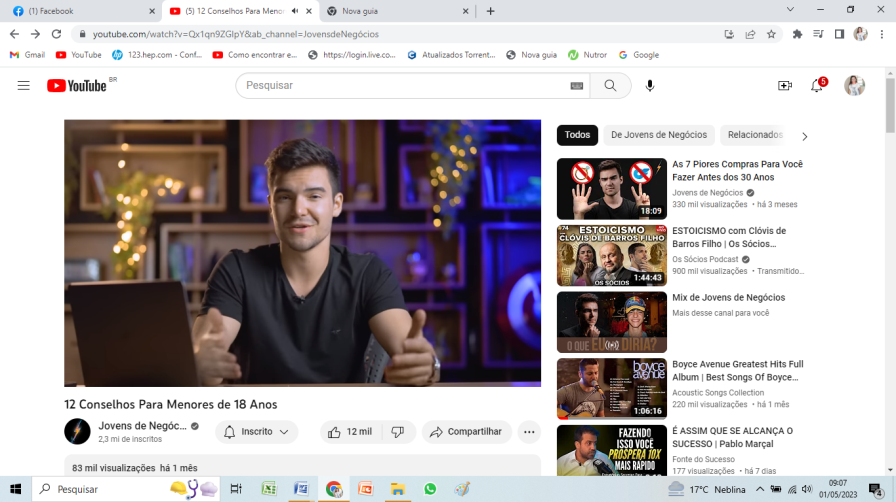 Registro Fotográfico: DESCRIÇÃO DAS AÇÕES EXECUTADASDESCRIÇÃO DAS AÇÕES EXECUTADASAÇÃO: Socioeducativo-  Roda de conversa AÇÃO: Socioeducativo-  Roda de conversa Data: 27/04/2023Local: ALCPúblico Alvo/Participantes: Adolescentes / JovensPúblico Alvo/Participantes: Adolescentes / JovensNúmero de Convocados:   06           Número de Presentes: 03Materiais Utilizados: Texto impresso, caneta e caderno.Materiais Utilizados: Texto impresso, caneta e caderno.Responsáveis pela ação: Assistente Social, voluntário- palestrante.Responsáveis pela ação: Assistente Social, voluntário- palestrante.Descrição: Assistente Social  tirou duvidas sobre o documentário on-line Jovens de negócios: Doze conselhos para menores de dezoito anos. Em seguida o voluntário  permaneceu com os jovens para interpretação de texto e gramática como os jovens havia solicitado. Após foi servido um delicioso lanche; refrigerante, bolo, chá, café, bolacha e patê. Descrição: Assistente Social  tirou duvidas sobre o documentário on-line Jovens de negócios: Doze conselhos para menores de dezoito anos. Em seguida o voluntário  permaneceu com os jovens para interpretação de texto e gramática como os jovens havia solicitado. Após foi servido um delicioso lanche; refrigerante, bolo, chá, café, bolacha e patê. Resultados Alcançados: Comparecimento dos jovens.Resultados Alcançados: Comparecimento dos jovens.Pontos Facilitadores:  Interesse dos jovens.Pontos Facilitadores:  Interesse dos jovens.Pontos Dificultadores:  Ausência de jovem.Pontos Dificultadores:  Ausência de jovem.Registro Fotográfico: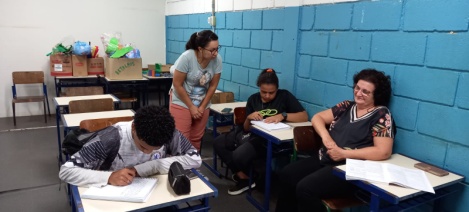 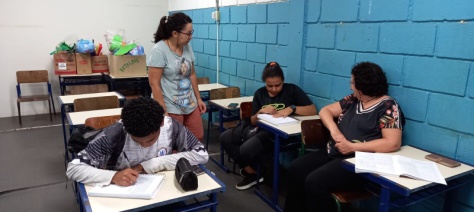 Registro Fotográfico: